Na osnovu člana 38. stav 13. Zakona o oružju i municiji („Službeni glasnik RS”, broj 20/15),Ministar unutrašnjih poslova donosiPRAVILNIKo obuci u rukovanju vatrenim oružjem, uslovima za bavljenje popravljanjem i prepravljanjem oružja i prometom oružja i municije"Službeni glasnik RS", br. 13 od 19. februara 2016, 88 od 28. oktobra 2016.Član 1.Ovim pravilnikom propisuju se uslovi za bavljenje obukom u rukovanju vatrenim oružjem (u daljem tekstu: obuka), program, uslovi i način sprovođenja obuke, uslovi i način popravljanja i prepravljanja oružja, prometa oružja, osnovnih delova za oružje i municije.1. Obuka u rukovanju vatrenim oružjemČlan 2.Obukom mogu da se bave pravna lica i preduzetnici kojima je, od strane nadležnog organa, u skladu sa zakonom, odobreno bavljenje tom delatnošću, odnosno obukom (u daljem tekstu: organizator obuke).Član 3.Obuka se sastoji od teoretskog i praktičnog dela.Teoretski deo obuke sastoji se od 12 časova u trajanju od 45 minuta i obuhvata sledeće oblasti, i to:1) pravni aspekt držanja, nošenja i upotrebe vatrenog oružja – u trajanju od 4 časa;2) bezbedno rukovanje oružjem – u trajanju od 4 časa,3) osnove balistike i tehnike gađanja – u trajanju od 4 časa.Praktični deo obuke sastoji se od 8 časova u trajanju od 45 minuta i obuhvata sledeće oblasti, i to:1) bezbedno rukovanje oružjem – u trajanju od 4 časa,2) praktično gađanje vatrenim oružjem – u trajanju od 4 časa.Obuka se sprovodi po Programu obuke za rukovanje vatrenim oružjem (u daljem tekstu: Program) koji je odštampan u prilogu ovog pravilnika (Prilog) i koji čini njegov sastavni deo.Član 4.Organizator obuke za sprovođenje teoretskog dela obuke mora imati prostor koji, je u sastavu istog građevinskog objekta, i obuhvata:1) učionicu za teoretsku obuku odnosno provere znanja (u daljem tekstu: učionica), čija površina mora iznositi najmanje 25 m² i biti oblika koji omogućava frontalno, grupno i individualno izvođenje teorijske obuke, odnosno individualnu proveru znanja, sa sredstvima, učilima i opremom za sprovođenje obuke;2) prostoriju za administrativne poslove, čija površina mora iznositi najmanje 8 m².Član 5.Organizator obuke za sprovođenje praktičnog dela obuke obezbeđuje prostor za izvođenje gađanja vatrenim oružjem, odnosno strelište za praktičnu obuku u rukovanju vatrenim oružjem (u daljem tekstu: strelište), koje može biti na otvorenom ili zatvorenom prostoru i koje mora biti opremljeno tehničkim sredstvima i opremom neophodnom za sprovođenje praktične obuke gađanja vatrenim oružjem, tj. metama, školskom municijom, antifonima i sredstva za čišćenje oružja.Član 6.Strelište se izgrađuje tako da se obezbede mere zaštite koje prilikom izvođenja praktične obuke gađanja onemogućavaju izletanje projektila iz zone ili prostora strelišta i odbijanje ispaljenih projektila, odnosno garantuju bezbednost lica unutar i izvan strelišta, što se utvrđuje balističkim elaboratom izrađenim od strane balističara koji ima stečeno visoko obrazovanje mašinske struke.Strelište mora da ispunjava propisane mere zaštite od požara i eksplozija utvrđene posebnim propisima kojima je uređena oblast zaštite od požara i eksplozija i uslove zaštite životne sredine.Zatvorena strelišta se izgrađuju se tako da se, pored uslova iz st. 1. i 2. ovog člana, obezbeđuje:1) da sistem za ventilaciju prostorije za izvođenje gađanja vatrenim oružjem bude nezavisan, sa najmanje pet izmena vazduha na sat, sa električnim blokadama instalacija osvetljenja i pokretača meta u funkciji ventilacije i sa ventilatorom u protiv-eksplozivnoj zaštiti;2) da ispred hvatača zrna bude ugrađena gumena traka – zavesa, na način koji onemogućava povratak zrna;3) da sve izbočine, stubovi, otvori, ventilacioni kanali i električne instalacije budu zaštićeni blendama;4) da između streljačkih mesta na vatrenoj liniji budu postavljene neprobojne pregrade, koje onemogućavaju proboj od bočno ispaljenog metka, nekontrolisanog kretanja čaura, povređivanje ili ometanje susednog strelca i5) da unutrašnji zidovi i pod budu ravni i glatki.Otvorena strelišta izgrađuju se tako da se pored uslova iz st. 1. i 2. ovog člana, obezbede i uslovi iz stava 3. tač. 2)–5) ovog člana.Član 7.Organizator obuke sprovodi obuku, u smislu ovog pravilnika, upotrebom vatrenog oružja za koje se sprovodi obuka – pištolja, revolvera, malokalibarske puške, lovačkog oružja – sa olučenim ili glatkim cevima, sportskog oružja i automatske puške, sa upotrebom odgovarajuće municije.Član 8.Obuku mogu da izvode predavači i instruktori koji imaju odgovarajuću stručnu spremu i iskustvo i to:1) predavač za oblast „Pravni aspekt držanja, nošenja i upotrebe vatrenog oružja”;(1) sa stečenim visokim obrazovanjem na osnovnim akademskim studijama u obimu od najmanje 240 ESPB bodova, sa zvanjem diplomiranog pravnika ili zvanjem kriminaliste,(2) deset godina radnog iskustva u bezbednosnim službama na poslovima sa oružjem sa visokom stručnom spremom u obimu od najmanje 240 ESPB bodova ili pet godina radnog iskustva na poslovima predavača za oblast „Pravni aspekt držanja, nošenja i upotrebe vatrenog oružja” sa visokom stručnom spremom u obimu od najmanje 180 ESPB bodova;2) predavač za oblast „Osnove balistike i tehnike gađanja” – sa stečenom, najmanje, srednjom stručnom spremom u četvorogodišnjem trajanju i koji ima najmanje pet godina radnog iskustva na poslovima bezbednosti ili pet godina radnog iskustva predavača za oblast „Osnove balistike i tehnike gađanja”;3) predavač za oblast „Bezbedno rukovanje oružjem” i „Praktično gađanje vatrenim oružjem” – sa stečenom, najmanje, srednjom stručnom spremom u četvorogodišnjem trajanju i koji ima najmanje pet godina radnog iskustva u bezbednosnim službama na poslovima sa oružjem ili koji je rangirani sportista streljačkog sporta sa položenim ispitom iz oblasti protivpožarne zaštite ili pet godina radnog iskustva predavača za oblast „Bezbedno rukovanje oružjem” i „Praktično gađanje vatrenim oružjem”.*Službeni glasnik RS, broj 88/2016Član 9.Prijavu za pohađanje obuke podnosi fizičko lice koje namerava da pohađa obuku (u daljem tekstu: kandidat).U prijavi kandidat precizira oružje za koje želi da bude obučen, i to:1) pištolj i revolver;2) malokalibarska puška;3) lovačka puška sa olučenim cevima;4) lovačka puška sa glatkim cevima;5) automatska puška.Član 10.Organizator obuke dužan je da evidentira prisustvo kandidata teoretskoj i praktičnoj obuci i način provere znanja stečenih tokom obuke, kao i ocenu nivoa obučenosti za rukovanje vatrenim oružjem.Provera znanja stečenih za vreme obuke vrši se pred komisijom sastavljenom od tri člana. Dva člana komisije određuje organizator obuke, a jednog člana komisije određuje nadležni organ, a imenuju se rešenjem organizatora obuke.Kandidatu koji je pohađao obuku u celini i koji je u potpunosti osposobljen za rukovanje vatrenim oružjem organizator obuke izdaće uverenje.Uverenje o pohađanju obuke i obučenosti za rukovanje vatrenim oružjem (Obrazac), odštampan je u prilogu ovog pravilnika i čini njegov sastavni deo.*Službeni glasnik RS, broj 88/2016Član 11.Kandidat koji iz opravdanog razloga prekine pohađanje obuke ili ne pristupi proveri znanja može, u roku od tri meseca, nastaviti pohađanje obuke i pristupiti proveri znanja.Ukoliko kandidat, bez opravdanog razloga, prekine pohađanje obuke ili ne pristupi proveri znanja, smatraće se da nije pohađao obuku.2. Poslovi popravljanja i prepravljanja oružjaČlan 12.Popravljanjem i prepravljanjem oružja mogu se baviti pravna lica i preduzetnici kojima je, od strane nadležnog organa, u skladu sa zakonom, odobreno bavljenje tom delatnošću (u daljem tekstu: ovlašćeni serviser).Član 13.Fizičko lice koje neposredno obavlja poslove popravke i prepravke oružja u ime ovlašćenog servisera mora imati najmanje srednju stručnu spremu mašinskog ili tehničkog smera, uverenje o obučenosti u rukovanju vatrenim oružjem (pištolji i revolveri, lovačke puške sa olučenim cevima, lovačke puške sa glatkim cevima, malokalibarska puška i automatska puška).3. Poslovi prometa oružjaČlan 14.Prometom oružja, osnovnih delova za oružje i municije mogu se baviti pravna lica i preduzetnici kojima je, od strane nadležnog organa u skladu sa Zakonom, odobreno bavljenje ovom delatnošću (u daljem tekstu: ovlašćeni prodavac).Član 15.Stručnim kadrom koji obavlja poslove iz delatnosti ovlašćenog prodavca smatra se fizičko lice koje ima najmanje srednju stručnu spremu i uverenje o obučenosti u rukovanju vatrenim oružjem (pištolji i revolveri, lovačke puške sa olučenim cevima, lovačke puške sa glatkim cevima, malokalibarska puška i automatska puška).Član 16.Pre prodaje oružja iz kategorije B, ovlašćeni prodavac može pristupiti softverskoj aplikaciji Ministarstva unutrašnjih poslova radi provere autentičnosti priloženog odobrenja za nabavljanje oružja ili osnovnih delova za oružje.4. Prelazna i završna odredbaČlan 17.Danom početka primene ovog pravilnika prestaje da važi Pravilnik o bližim uslovima obavljanja, načinu sprovođenja i programu obuke za rukovanje vatrenim oružjem („Službeni glasnik RS”, br. 1/99 i 30/00).Član 18.Ovaj pravilnik stupa na snagu osmog dana od dana objavljivanja u „Službenom glasniku Republike Srbije”, a počinje de se primenjuje 5. marta 2016. godine.01 broj 11943/15-4U Beogradu, 17. februara 2016. godineMinistar,dr Nebojša Stefanović, s.r.NAPOMENA: Pravilnikom o izmenama Pravilnika o obuci u rukovanju vatrenim oružjem, uslovima za bavljenje popravljanjem i prepravljanjem oružja i prometom oružja i municije ("Službeni glasnik RS", broj 88/2016) Program obuke za rukovanje vatrenim oružjem, zamenjen je novim programom, a obrazac Potvrda o pohađanju obuke i obučenosti za rukovanje vatrenim oružjem zamenjen je obrascem Uverenje o pohađanju obuke i obučenosti za rukovanje vatrenim oružjem (vidi čl. 3. i 4. Pravilnika - 88/2016-50)PRILOGPROGRAM OBUKE ZA RUKOVANjE VATRENIM ORUŽJEMI Teme i pitanja za teoretski deo:Pravni aspekt držanja, nošenja i upotrebe vatrenog oružja:Pojam oružja, vatreno oružje, osnovni delovi za oružje, kategorije oružja, dozvoljenost i zabrana nabavljanja, držanja i nošenja oružja, zabrana prometa, nabavljanja i držanja određene dodatne opreme i određenih vrsta municije, isprave o oružju, uslovi za fizička lica za nabavljanje i držanje oružja iz kategorije B, zdravstvena sposobnost, nabavljanje oružja iz kategorije B, nabavljanje i držanje oružja iz kategorije C, nabavljanje i držanje oružja iz kategorije D, vrste oružnih listova, kolekcionarska dozvola, ugovori o prenosu vlasništva nad oružjem, nabavljanje municije, spravljanje municije, nabavljanje osnovnih delova oružja, registracija oružja, nošenje oružja, onesposobljavanje oružja, prestanak ispunjenosti uslova za držanje oružja, postupak u slučaju smrti vlasnika oružja i nasleđivanje oružja, postupak sa nađenim oružjem i municijom, postupak sa nestalim oružjem, rukovanje oružjem i davanje oružja na poslugu, prenošenje oružja, prenošenje oružja preko državne granice, prelazak oružja u vlasništvo Republike Srbije, nabavljanje i prodaja oružja i municije od strane ovlašćenih prodavaca, nabavljanje i držanje oružja pravnih lica i preduzetnika, posredovanje u prometu oružja i municije (brokering), prevoz oružja i municije, prekršaji predviđeni Zakonom o oružju i municiji, nužna odbrana, krajnja nužda, prekoračenje nužne odbrane, prekoračenje krajnje nužde, nezakonit lov, izazivanje opšte opasnosti, nasilničko ponašanje, izrađivanje i nabavljanje oružja i sredstava namenjenih za izvršenje krivičnog dela, nedozvoljeno držanje oružja i eksplozivnih materija, osnovi krivičnog postupka.Bezbedno rukovanje oružjem:Bezbednosni uslovi skladištenja municije, uticaj toplote na iniciranje municije, pirotehnička sredstva i municija, opasnosti od icijalnih eksploziva i baruta, eksplozija, detonacija i deflagracija, municija – vrsta, kalibri, osobine i način održavanja, opis pojedinih vrsta oružja i njihovih delova, tehničke karakteristike oružja, poređenja i razgraničenja u odnosu na druga oružja iste vrste, bezbedno nošenje oružja, bezbednost na strelištu, pražnjenje i punjenje oružja, rasklapanje i sklapanje oružja, upucavanje (rektifikacija) oružja, održavanje oružja (pregled, čišćenje, podmazivanje, konzervacija), sredstva za čišćenje i podmazivanje oružja, najčešći zastoji na oružju i njihovo otklanjanje.Osnovi balistike i tehnika gađanja vatrenim oružjem:Proces opaljenja metka, oblik i elementi putanje projektila kroz vazduh, činioci koji utiču na kretanje projektila kroz vazduh, energija i probojnost projektila na cilju, maksimalni domet projektila, rikošet, stavovi za gađanje, vrste i opis pojedinih stavova, najpogodniji stavovi za određene vrste gađanja, pravilno držanje oružja, način nišanjenja određenim vrstama oružja i nišana i izbor nišanske tačke, disanje i okidanje, najčešće greške pri gađanju.II Teme i zadaci za praktični deo:Bezbedno rukovanje oružjem:Pražnjenje i punjenje oružja, rasklapanje i sklapanje oružja, održavanje, pregled, čišćenje i podmazivanje oružja, najčešći zastoji na oružju i njihovo otklanjanje.Praktično gađanje vatrenim oružjem:1) pištolj i revolver – kružna meta 50 x 50 cm na 15 m sa 10 metaka i grudna meta na 10 m sa 10 metaka; za proveru znanja: za kružnu metu – 5 probnih i 10 metaka za ocenu, potom u grudnu metu – 5 probnih i 10 metaka za ocenu;2) malokalibarska puška – kružna meta za MK pušku na 50 m stojeći stav sa 10 metaka i na 25 m stojeći stav sa 10 metaka; za proveru znanja: za kružnu metu za MK pušku na 50 m stojeći stav – sa 5 probnih metaka i 10 metaka za ocenu, potom na 25 m stojeći stav – sa 5 probnih metaka i 10 metaka za ocenu;3) lovački karabin – kružna meta 50 x 50 cm na 100 m stojeći stav sa 5 metaka i na 50 m stojeći stav sa 5 metaka; za proveru znanja: kružna meta 50 x 50 cm na 100 m stojeći stav – 5 probnih metaka i 5 metaka za ocenu, potom na 50 m stojeći stav – 5 probnih metaka i 5 metaka za ocenu;4) lovačka puška sa glatkom cevi – kružna meta 50 x 50 cm na 35 m sa 10 patrona sa sačmom; za proveru znanja: kružna meta 50 x 50 cm na 35 m sa 5 probnih patrona sa sačmom i 10 patrona sa sačmom za ocenu;5) automatska puška – kružna meta 50 x 50 cm na 100 m ležeći stav sa 10 metaka i na 50 m stojeći stav sa 10 metaka, kratkim rafalima; za proveru znanja: kratkim rafalima – kružna meta 50 x 50 cm na 100 m ležeći stav – 5 probnih metaka i 15 metaka za ocenu, potom, kratkim rafalima na 50 m stojeći stav – 5 probnih metaka i 15 metaka za ocenu.Vlasnici kombinovanog oružja obuku i proveru znanja vrše po kriterijumima koji važe za lovačke karabine i lovačke puške sa glatkom cevi.Prilikom provere praktičnog gađanja vatrenim oružjem, kandidat će dobiti ocenu „uspešno” ukoliko bude imao više od polovine pogodaka u metu od predviđenog broja metaka za proveru znanja.Obrazac: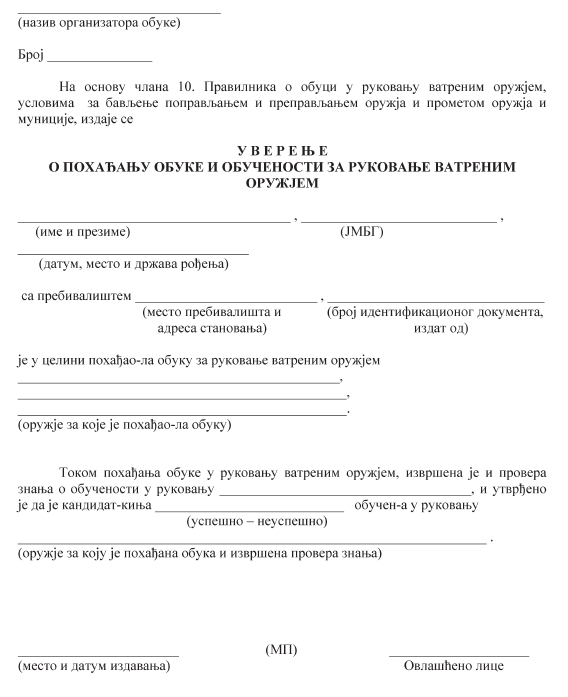 